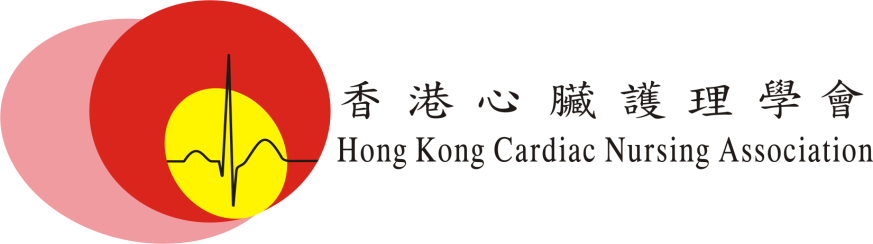 Nomination Form for Directors of the Board of Hong Kong Cardiac Nursing Association Ltd	I would like to nominate _____________________________ (name of nominee) from ____________________________ (name of institution) to stand for the upcoming election of Board Members for the year 2014-2016.(Each Director can propose not more than 2 nominations for the election)Signature (Proposer): _____________________   Date: ______________________The followings should be completed by the nominee:I agree to be nominated to run for the Director election exercise.Signature (Nominee): _________________ 		Date: ___________________Please provide a brief description to members for supporting your election (optional but not more than 100 words): _______________________________________________________________________________________________________________________________________________________________________________________________________________Photo provided:   yes (please scan your photo if replied by email)	 noPlease return the completed form on or before January 26, 2014 by email to: hkcardiacnursingassociation@gmail.com or by postal mail to: The Hong Kong Cardiac Nursing Association, P.O. Box 9447, General Post Office Hong KongMember’s NameInstitutionRankProposed by the Director currently in OfficeSeconded by the Director currently in Office